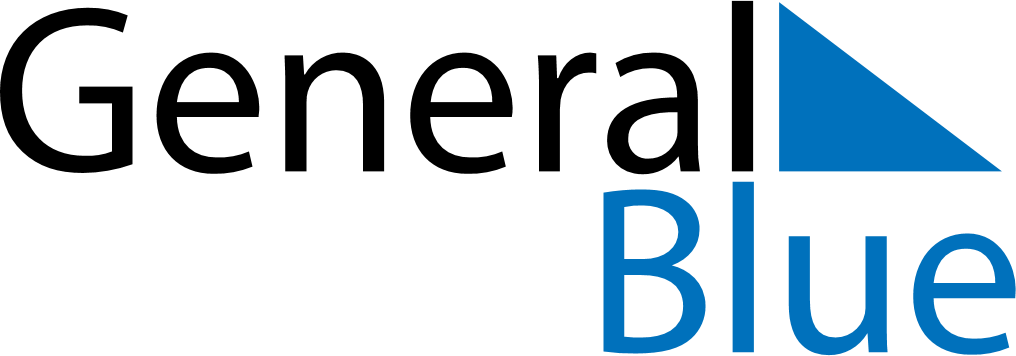 May 2022May 2022May 2022May 2022CroatiaCroatiaCroatiaSundayMondayTuesdayWednesdayThursdayFridayFridaySaturday12345667Labour DayEnd of Ramadan (Eid al-Fitr)89101112131314Mother’s Day15161718192020212223242526272728293031National Day